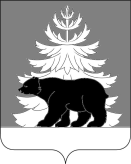 РОССИЙСКАЯ ФЕДЕРАЦИЯИРКУТСКАЯ ОБЛАСТЬАдминистрация Зиминского районного муниципального образованияП О С Т А Н О В Л Е Н И Е                         от 03.10.2022                          г. Зима                              №  694                   О создании штаба Зиминского районного муниципального образования по координации помощи семьям мобилизованных и военнослужащих, участвующих в специальной военной операции на территориях Донецкой Народной Республики, Луганской Народной Республики и Украины           В целях координации деятельности и обеспечения эффективного взаимодействия между органами местного самоуправления, главами муниципальных образований Зиминского района, общественными организациями и учреждениями по оказанию помощи семьям мобилизованных и военнослужащих, участвующих в специальной военной операции в соответствии с распоряжением Губернатора Иркутской области от 03.10.2022 г. № 289-р, руководствуясь статьями 22, 46 Устава Зиминского районного муниципального образования, администрация Зиминского районного муниципального образования ПОСТАНОВЛЯЕТ:1. Создать штаб Зиминского районного муниципального образования по координации помощи семьям мобилизованных и военнослужащих, участвующих в специальной военной операции на территориях Донецкой Народной Республики, Луганской Народной Республики и Украины.2. Утвердить состав штаба Зиминского районного муниципального образования по координации помощи семьям мобилизованных и военнослужащих, участвующих в специальной военной операции на территориях Донецкой Народной Республики, Луганской Народной Республики и Украины согласно приложению.	3. Настоящее постановление разместить на официальном сайте администрации Зиминского районного муниципального образования www.rzima.ru в информационно-телекоммуникационной сети «Интернет».4. Контроль исполнения настоящего постановления оставляю за собой.Мэр Зиминского районного муниципального образования                                                                           Н. В. НикитинаПриложениеУТВЕРЖДЕН  постановлением администрации Зиминского районного муниципального образования                    от  03.10.2022          № 694Состав штаба Зиминского районного муниципального образования по координации помощи семьям мобилизованных и военнослужащих, участвующих в специальной военной операции на территориях Донецкой Народной Республики, Луганской Народной Республики и Украины.Никитина Наталья Владимировна                                                    мэр Зиминского районного муниципального образования, руководитель штаба;Чемезов Юрий Алексеевич                     заместитель мэра по социальным вопросам Зиминского районного муниципального образования, заместитель руководителя штаба; Сафонова Анастасия Владимировнаконсультант – ответственный секретарь комиссии по делам несовершеннолетних и защите их прав управления правовой кадровой и организационной работы администрации Зиминского районного муниципального образования, секретарь штаба;Члены штаба:                                                                Абуздин Алексей Валерьевичглава Зулумайского муниципального образования Зиминского района (по согласованию);Андреев Николай Николаевичглава Кимильтейского муниципального образования Зиминского района (по согласованию);Белик Юрий Владимировичглава Батаминского муниципального образования Зиминского района (по согласованию);Бурбах Наталья Александровнаглавный специалист отдела по физической культуре, спорту и молодежной политике администрации Зиминского районного муниципального образования, председатель Зиминской районной молодежной общественной организации «Лидеры»;Германова Елена Викторовнадиректор ОГБУСО «Комплексный центр социального обслуживания населения г. Зимы и Зиминского района» (по согласованию);Егорова Лариса Георгиевнапредседатель районного совета ветеранов Зиминской районной общественной организации всероссийскойобщественной организации ветеранов (пенсионеров) войны, труда,вооруженных сил и правоохранительных органов (по согласованию);Ермилова Анастасия Валерьевнапредседатель Комитета по культуре администрации Зиминского района;Ковалевская Татьяна Николаевнаглава Ухтуйского муниципального образования Зиминского района (по согласованию);Костикова Светлана Анатольевнапредседатель Комитета по образованию администрации Зиминского района;Ларионова Марина Анатольевнадиректор ОГКУ «Управление                                                                 социальной защиты                                                                     населения по г. Зиме и Зиминскому району»                                                                 (по согласованию);Москвитин Виктор Степановичглава Масляногорского сельского поселения (по согласованию);Мельник Людмила Александровнаглава Буринского муниципального образования Зиминского района (по согласованию);Наливкина Наталья Эрнстовнаглавный врач ОГБУЗ «Зиминская городская больница» (по согласованию);Проданюк Людмила Яковлевначлен Комитета сельских женщин министерства сельского хозяйства Иркутской области по вопросам устойчивого развития сельских территорий (по согласованию);Соболева Галина Иннокентьевнаглава Покровского муниципального образования Зиминского района (по согласованию);Синицына Лариса Николаевнаглава Харайгунского муниципального образования Зиминского района (по согласованию);Сухарев Олег Андреевичглава Услонского муниципального образования Зиминского района (по согласованию);Сыманович Елена Валерьевнаначальник управления правовой, кадровой и организационной работы администрации Зиминского районного муниципального образования;Усольцев Сергей Ивановичпредседатель Думы Зиминского муниципального района (по согласованию); Федорова Альбина Юрьевнаглава Хазанского муниципального образования Зиминского района (по согласованию);Федосеев Александр Анатольевичглава Филипповского муниципального образования Зиминского района (по согласованию).